Additional File 1Supplemental Table 1. Analysis of Thermoneutral Zone. Timing (right) and parameters (left) for TNZ assessment.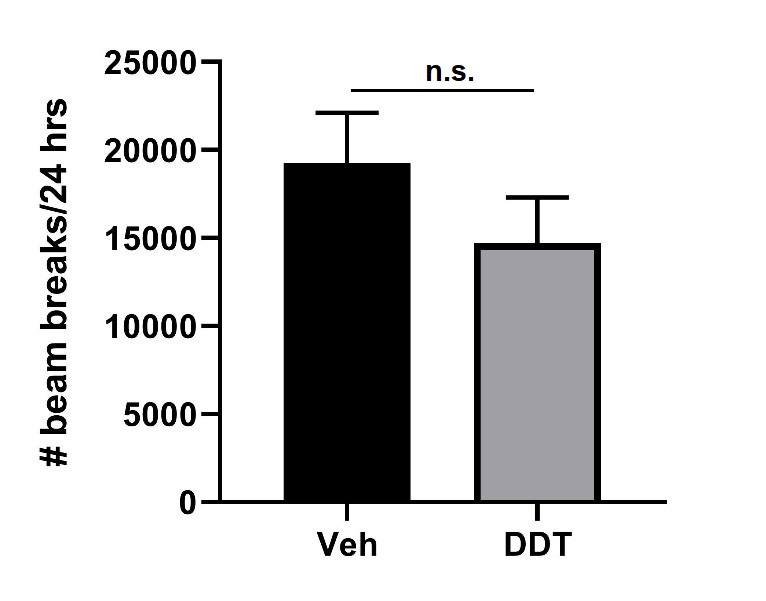 Supplemental Figure 1. Perinatal DDT does not alter physical activity in 4 month old female mice. Locomotor activity measured as number of beam breaks over 24 h during indirect calorimetry. Data are expressed as mean SEM; n= mice per treatment group. Statistical analysis performed using unpaired t-test with Welch’s correction. DDT, dichlorodiphenyltrichloroethane.TemperatureDuration12C60min18C45min24C45min28C45min30C45min32C30min34C30min36C30minOutcomeBaselineCLTNZRm temp22°C22°Csee table at rightDuration~72 hr~1hrsee table at rightStartFri AM ~10:00-14:00~6:30StopMon AM~11:00- 15:00~12:30food statusfree~3hr from startAt start of TNZinterval CLAMS12min5s5s